Potpisan Ugovor o dodjeli bespovratnih sredstava za projekt "Pružam ti ruku" (SF.3.4.11.01.0076)U srijedu, 24. travnja 2024. godine, ravnateljica Općinskog društva Crvenog križa Gračac Natalia Turbić,  potpisala je Ugovor o dodjeli bespovratnih sredstava za poziv “Zaželi – prevencija institucionalizacije” (SF.34.11.01.). Naziv projekta: "Pružam ti ruku"Kodni broj projekta: SF.3.4.11.01.0076Program projekta: Program „Učinkoviti ljudski potencijali 2021.-2027.“Fond: Europski socijalni fond plusNadležno tijelo: Ministarstvo rada, mirovinskoga sustava, obitelji i socijalne politikeNositelj: Hrvatski Crveni križ, Općinsko društvo Crvenog križa GračacPartner: Općina GračacTrajanje projekta: 36 mjeseciUkupna vrijednost projekta: 510.000,00 EUR           Projekt „Pružam ti ruku“ fokusiran je na povećanje socijalne uključenosti i prevenciju institucionalizacije ranjivih skupina osiguravanjem dugotrajne skrbi kroz pružanje usluge potpore i podrške u svakodnevnom životu starijim osobama (65 ili više godina) i osobama s invaliditetom (18 ili više godina). Planirano je zapošljavanje 10 pružatelja usluga s područja općine Gračac. Pružatelji usluga pružat će usluge potpore i podrške za najmanje 60 pripadnika ciljne skupine uz mjesečnu podjelu paketa kućanskih i osnovnih higijenskih potrepština čime će projekt rezultirati višestrukim koristima za zajednicu od kojih su najznačajnije socijalna uključenost, prevencija institucionalizacije, ostanak u vlastitom domu te osiguravanje prava na život u zajednici. Sve informacije o projektu objavljivat će se na službenoj web stranici Općinskog društva Crvenog križa Gračac www.crvenikrizgracac.hr.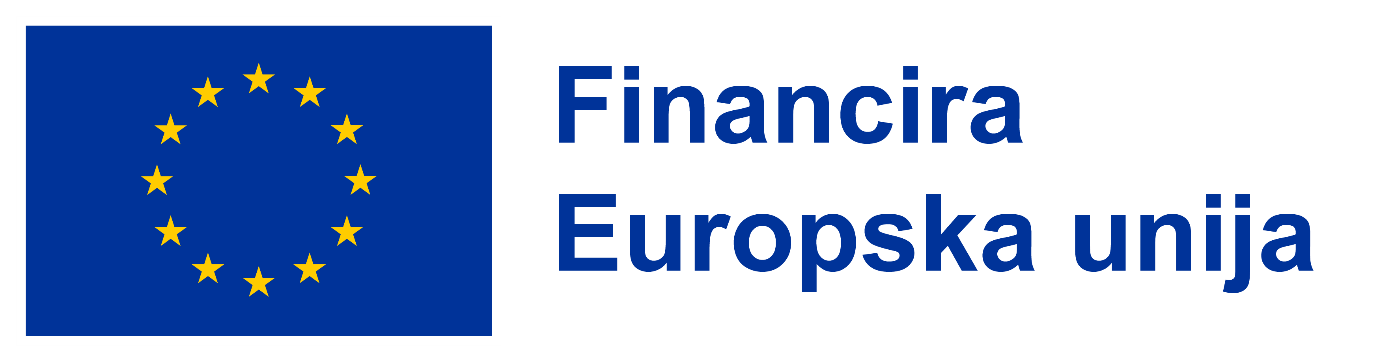 „Izneseni stavovi i mišljenja samo su autorova i ne odražavaju nužno službena stajališta Europske unije ili Europske komisije. Ni Europska unija ni Europska komisija ne mogu se smatrati odgovornima za njih.“